35 vonal 238+05 hm sz teknőhíd felújításhoz: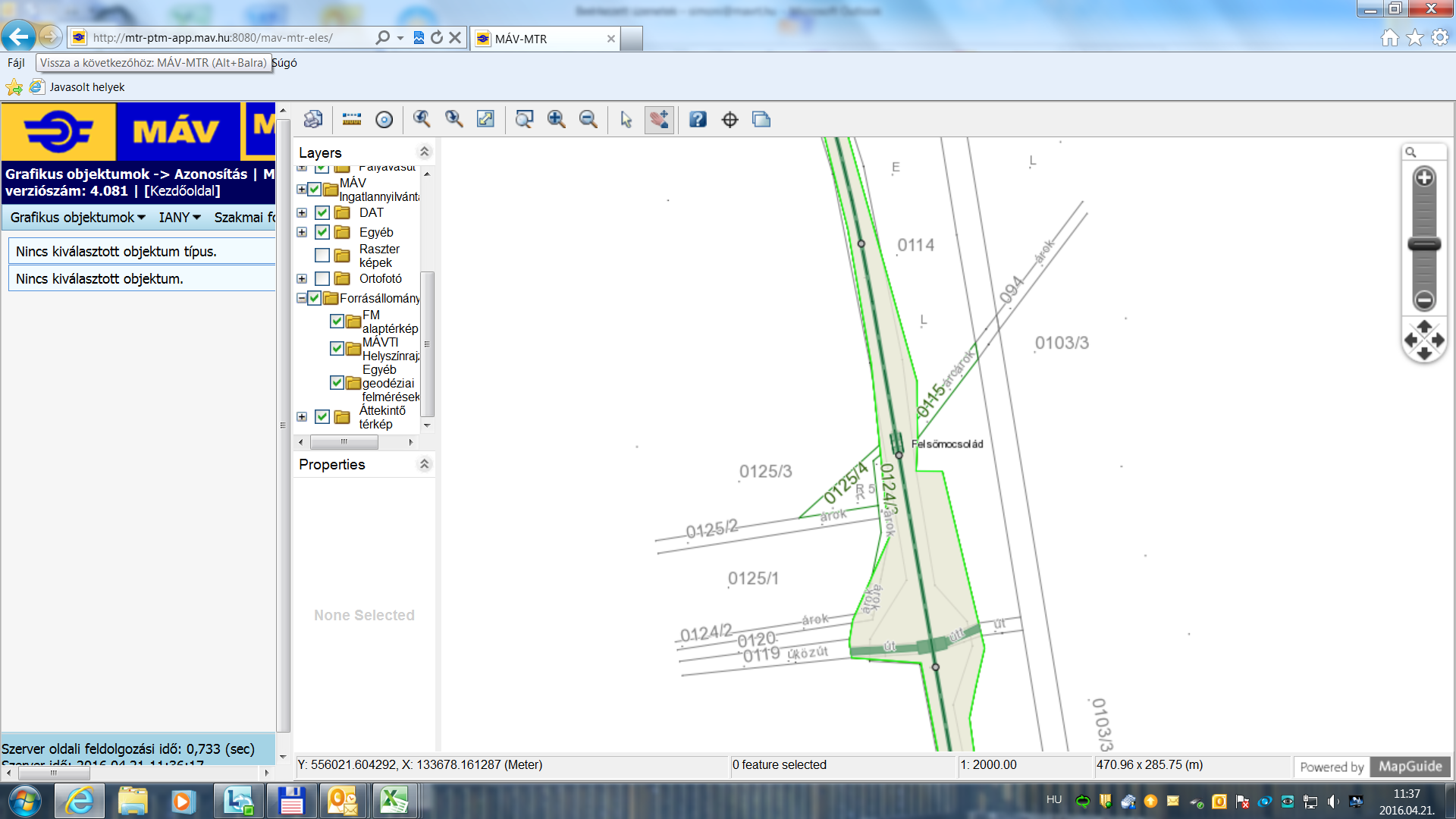 274+96 hm sz boltozat felújításhoz: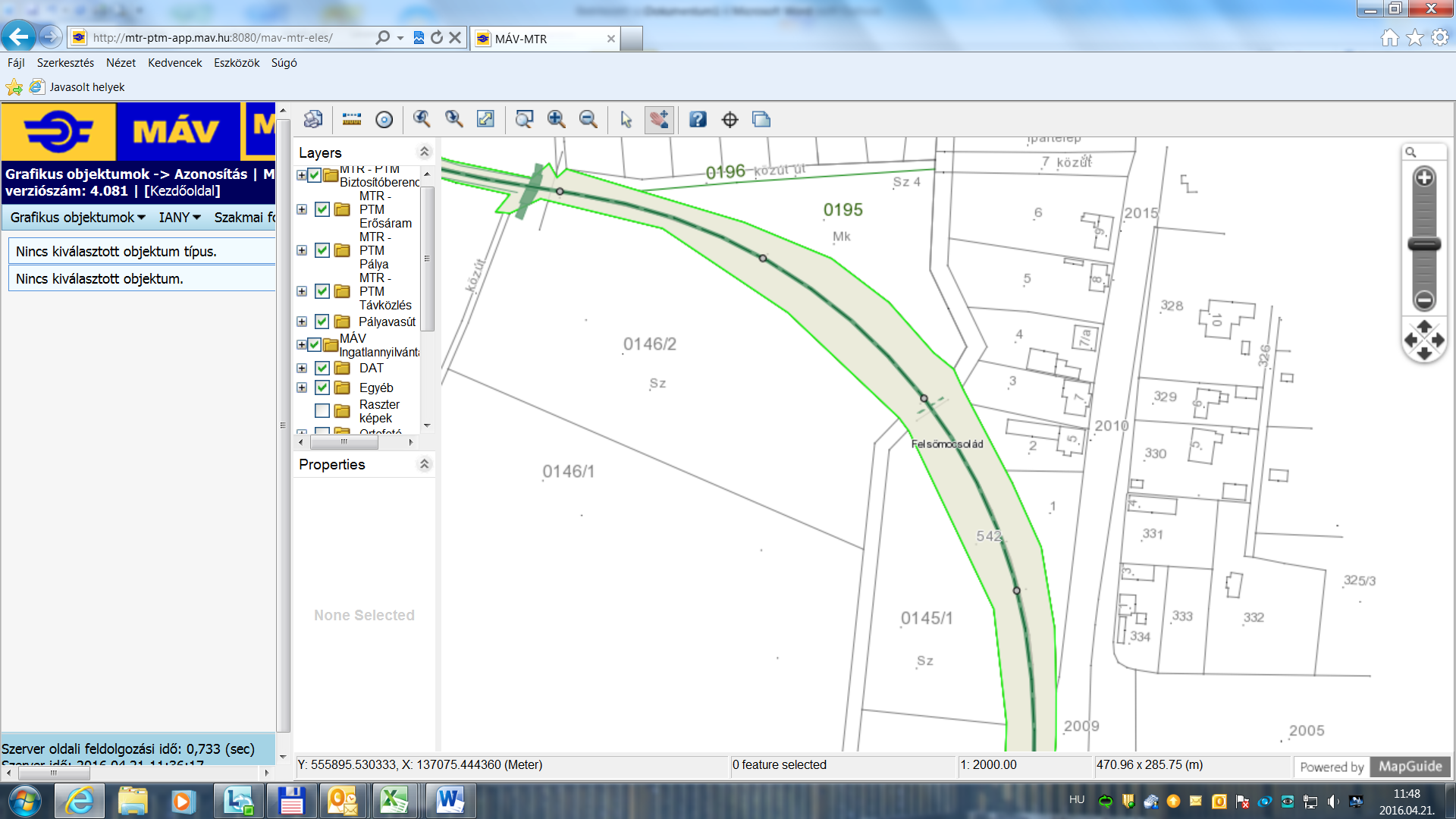 